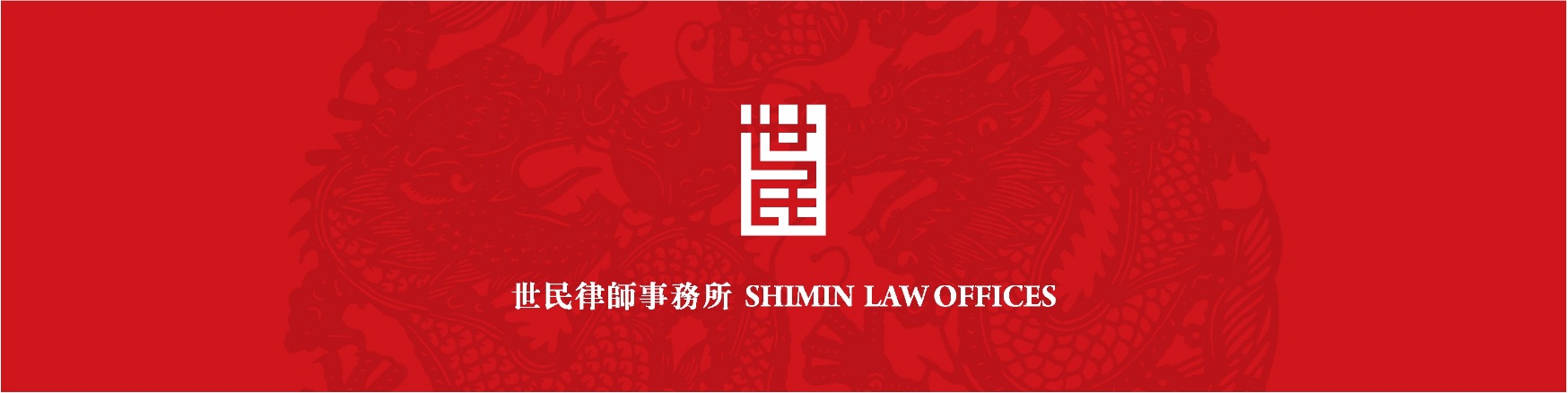 《“您应该知道的企业法律及税务问题”》专题培训讲座通知第三期 “企业所得税法特别纳税调整——避税与反避税”承蒙您一直以来对世民律师事务所的关注。正值初秋之际，敝所将举办第三期《“您应该知道的企业法律及税务问题”》专题培训讲座，本次讲座的主题是“企业所得税法特别纳税调整——避税与反避税”，我们诚邀您在百忙之中拨冗参加。    专题培训讲座的主要目的是在当前国际国内严峻的经济形势下，帮助企业加强税务管理，为企业提供切实有效的行动方案和指南，从而最大限度地化解企业的税务风险。    本次专题培训讲座特邀有“中国转移定价之父”之称的原国家税务总局国际税务司资深税务专家、现任世民律师事务所顾问——苏小鲁先生担任主讲，苏小鲁先生将从法律和实务两个角度详细阐述和解读“企业所得税法特别纳税调整——避税与反避税”。希望对您的工作能有所帮助。谨上主办：上海市世民律师事务所后援：上海市外商投资企业协会                                                                   日中经济贸易中心2013年10月9日【讲师介绍】苏小鲁 先生世民律师事务所  特聘顾问  原国家税务局国际税务司  资深税务专家苏小鲁先生多年来一直从事涉外（国际）税收的研究和具体实施工作，长期参与外商企业所得税法、税收征管法以及涉外税收政策的拟定工作，税收协定的谈判和执行工作、涉外税收征管、稽查、反避税管理制度拟定和实施工作，是中国转移定价的第一人，被誉为“中国转移定价之父”。【讲座内容】结合实际案例，解读特别纳税调整制度的最新发展、特别纳税调整的管理制度和审计程序，以及企业应如何应对税务机关的检查和审计等。【时间】2013年10月30日（周三）14:30~17:30【地点】国家开发银行大厦5楼  会议室        上海市浦东新区浦东南路500号        （浦东南路和浦东大道的路口西南角）        地铁2号线东昌路站1号口出站步行7分钟        电话：021-5888-5588【语言】中文（有日语口译）【费用】免费【咨询】上海市世民律师事务所         电话：021-6882-5006         传真：021-6869-0204         负责人：芹泽小姐（内线3929）、坂口小姐（内线3961）【报名方法】请您报名参加本次专题培训讲座时，提供以下内容，并发送至报名专用邮箱seminar@shiminlaw.com。报名截止日期：10月28日（周一）。公 司  名 称：参加人员姓名： 职        务：电 话  号 码：（公司）             （手机）电 子  邮 箱：您是否有对本次专题培训讲座内容或实践中您所碰到的具体问题向苏老师提问？（如果有，可详细说明）：